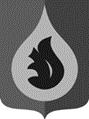 АДМИНИСТРАЦИЯГОРОДСКОго ПОСЕЛЕНИя федоровскийСУРГУТСКОГО РАЙОНАХАНТЫ-МАНСИЙСКОГО АВТОНОМНОГО ОКРУГА - ЮГРЫП О С Т А Н О В Л Е Н И Е(в редакции постановления администрации городского поселения Федоровский от 15.11.2023 № 675-п/нпа)«24» августа 2022 года                                                                                   №477-п/нпаВ соответствии с Федеральными законами от 27.07.2010 №210-ФЗ «Об организации предоставления государственных и муниципальных услуг», от 06.10.2003 №131-ФЗ «Об общих принципах организации местного самоуправления в Российской Федерации», распоряжением Правительства Ханты-Мансийского автономного округа – Югры от 08.10.2021 №566-рп «О мерах по увеличению доли массовых социально значимых услуг, доступных в электронном виде в Ханты-Мансийском автономном округе – Югре»:1. Утвердить административный регламент предоставления муниципальной услуги «Выдача разрешений на право вырубки зеленых насаждений» согласно приложению к настоящему постановлению.2. Признать утратившими силу:- постановление администрации городского поселения Федоровский от 25.12.2020 №640-п/нпа «Об утверждении административного регламента предоставления муниципальной услуги «Выдача разрешений на снос или пересадку зеленых насаждений (за исключением работ, осуществляемых в соответствии с разрешением на строительство)»;- постановление администрации городского поселения Федоровский от 19.03.2021 № 107-п/нпа «О внесении изменений в постановление администрации городского поселения Федоровский от 25.12.2020 №640-п/нпа «Об утверждении административного регламента предоставления муниципальной услуги «Выдача разрешений на снос или пересадку зеленых насаждений (за исключением работ, осуществляемых в соответствии с разрешением на строительство)»;- постановление администрации городского поселения Федоровский от 04.05.2021 № 202-п/нпа «О внесении изменений в постановление администрации городского поселения Федоровский от 25.12.2020 №640-п/нпа «Об утверждении административного регламента предоставления муниципальной услуги «Выдача разрешений на снос или пересадку зеленых насаждений (за исключением работ, осуществляемых в соответствии с разрешением на строительство)»- постановление администрации городского поселения Федоровский от 16.11.2021 № 633-п/нпа «О внесении изменений в постановление администрации городского поселения Федоровский от 25.12.2020 № 640-п/нпа «Об утверждении административного регламента предоставления муниципальной услуги «Выдача разрешений на снос или пересадку зеленых насаждений (за исключением работ, осуществляемых в соответствии с разрешением на строительство)»;- постановление администрации городского поселения Федоровский от 23.06.2022 № 352-п/нпа «О внесении изменений в постановление администрации городского поселения Федоровский от 25.12.2020 №640-п/нпа «Об утверждении административного регламента предоставления муниципальной услуги «Выдача разрешений на снос или пересадку зеленых насаждений (за исключением работ, осуществляемых в соответствии с разрешением на строительство)»;3. Настоящее постановление вступает в силу после официального опубликования (обнародования).4. Контроль за выполнением настоящего постановления возложить на заместителя главы поселения – начальника управления ЖКХ, земельных и имущественных отношений администрации городского поселения Федоровский Пастушка С.И.Исполняющий обязанности главы городского поселения Федоровский                                                                           М.А.СафроноваПриложение к постановлениюадминистрации городского поселения Федоровскийот 24.08.2022 №477-п/нпаАдминистративный регламентпредоставления муниципальной услуги «Выдача разрешений на право вырубки зеленых насаждений»I. Общие положения1. Предмет регулирования Административного регламента1.1. Административный регламент устанавливает стандарт предоставления муниципальной услуги «Выдача разрешений на право вырубки зеленых насаждений» (далее – «регламент», «муниципальная услуга»), устанавливает состав, последовательность и сроки выполнения административных процедур по предоставлению Муниципальной услуги, в том числе особенности выполнения административных процедур в электронном виде, формы контроля за исполнением Административного регламента, досудебный (внесудебный) порядок обжалования решений и действий (бездействий) органов местного самоуправления городского поселения Федоровский (далее – «Администрация»), должностных лиц Администрации, предоставляющих Муниципальную услугу.1.2. Административный регламент предусматривает машиночитаемое описание процедур предоставления муниципальной услуги, обеспечивающее автоматизацию процедур предоставления муниципальной услуги с использованием информационных технологий, в соответствии с требованиями, установленными уполномоченным на осуществление нормативно-правового регулирования в сфере информационных технологий федеральным органом исполнительной власти после ее разработки.1.3. Выдача разрешений на право вырубки зеленых насаждений осуществляется в случаях:1.3.1. При выявлении нарушения строительных, санитарных и иных норм и правил, вызванных произрастанием зеленых насаждений, в том числе при проведении капитального и текущего ремонта зданий, строений и сооружений, в случае, если зеленые насаждения мешают проведению работ;1.3.2. Проведения санитарных рубок (в том числе удаления аварийных деревьев и кустарников), реконструкции зеленых насаждений и капитального ремонта (реставрации) объектов озеленения (улиц, внутри дворовых территорий);1.3.3. Проведения строительства (реконструкции), сетей инженерно-технического обеспечения, в том числе линейных объектов;1.3.4. Проведения капитального или текущего ремонта сетей инженерно-технического обеспечения, в том числе линейных объектов за исключением проведения аварийно-восстановительных работ сетей инженерно-технического обеспечения и сооружений;1.3.5. Размещения, установки объектов, не являющихся объектами капитального строительства;1.3.6. Проведения инженерно-геологических изысканий;1.3.7. Восстановления нормативного светового режима в жилых и нежилых помещениях, затеняемых деревьями.1.4. Выдача разрешения на право вырубки зеленых насаждений осуществляется для производства работ в границах городского поселения Федоровский.2. Круг заявителей2.1. Заявителями на предоставление муниципальной услуги являются физические лица, индивидуальные предприниматели, юридические лица, независимо от права пользования земельным участком, в чьих интересах планируется вырубка зеленых насаждений в границах городского поселения Федоровский.2.2. При предоставлении муниципальной услуги от имени заявителей вправе выступать их законные представители или их представители по доверенности (далее – «заявители»), выданной и оформленной, в соответствии с гражданским законодательством Российской Федерации.3. Требования к порядку информирования о предоставлении муниципальной услуги3.1. Получение информации заявителями по вопросам предоставления муниципальной услуги, которые являются необходимыми и обязательными для предоставления муниципальной услуги, сведений о ходе предоставления указанной услуги, а также справочной информации осуществляется:1) при личном обращении заявителя непосредственно в управление жилищно-коммунального хозяйства, земельных и имущественных отношений администрации городского поселения Федоровский (далее – Уполномоченный орган) или многофункциональный центр предоставления государственных и муниципальных услуг (далее - многофункциональный центр);2) с использованием средств телефонной связи при обращении в Уполномоченный орган или многофункциональный центр;3) путем обращения в письменной форме почтой или по адресу электронной почты;4) посредством размещения в открытой и доступной форме информации: в федеральной государственной информационной системе «Единый портал государственных и муниципальных услуг (функций)» https:// www.gosuslugi.ru/) (далее – «Единый портал»);- на официальном сайте городского поселения Федоровский (https://адмфедоровский.рф/);5) посредством размещения информации на информационных стендах Уполномоченного органа или многофункционального центра; 3.2. Информирование осуществляется по вопросам, касающимся:- способов подачи заявления о предоставлении муниципальной услуги;- адреса Уполномоченного органа и многофункционального центра, обращение в которые необходимо для предоставления муниципальной услуги;- справочной информации о работе Уполномоченного органа и многофункционального центра;-  исчерпывающего перечня документов, необходимых для предоставления муниципальной услуги, требования к оформлению указанных документов, а также перечень документов, которые заявитель вправе представить по собственной инициативе;- порядка и сроков предоставления муниципальной услуги;- порядка получения сведений о ходе рассмотрения заявления о предоставлении муниципальной услуги и о результатах предоставления муниципальной услуги;- порядка досудебного (внесудебного) обжалования действий (бездействия) должностных лиц и принимаемых ими решений при предоставлении муниципальной услуги.Доступ к указанной информации предоставляется заявителю бесплатно, без выполнения заявителем каких-либо требований, в том числе без использования программного обеспечения, установка которого на технические средства заявителя требует заключения лицензионного или иного соглашения с правообладателем программного обеспечения, предусматривающего взимание платы, регистрацию или авторизацию заявителя, или предоставление им персональных данных.3.3. При ответах на телефонные звонки и обращения заявителей лично в приемные часы специалисты Уполномоченного органа, участвующие в предоставлении муниципальной услуги, подробно и в вежливой (корректной) форме информируют обратившихся по интересующим их вопросам. Ответ на телефонный звонок должен начинаться с информации о наименовании органа, в который поступил звонок, и фамилии специалиста, принявшего телефонный звонок.При невозможности специалиста, принявшего звонок, самостоятельно ответить на поставленные вопросы обратившемуся лицу сообщается телефонный номер, по которому можно получить интересующую его информацию.Устное информирование обратившегося лица осуществляется не более 10 минут.В случае если для подготовки ответа требуется продолжительное время, специалист, осуществляющий устное информирование, предлагает направить обращение о предоставлении письменной информации по вопросам предоставления муниципальной услуги либо назначает другое удобное для заинтересованного лица время для устного информирования.3.4. Письменное информирование по вопросам порядка предоставления муниципальной услуги осуществляется при получении обращения заинтересованного лица о предоставлении письменной информации по вопросам предоставления муниципальной услуги.Специалисты Уполномоченного органа, участвующие в предоставлении муниципальной услуги, ответственные за рассмотрение обращения, обеспечивают объективное, всестороннее и своевременное рассмотрение обращения, готовят письменный ответ по существу поставленных вопросов.Рассмотрение письменных обращений осуществляется в течение 30 дней с момента их регистрации в порядке, установленном Федеральным законом от 02.05.2006 № 59-ФЗ «О порядке рассмотрения обращений граждан Российской Федерации», путем направления ответов почтовым отправлением или в форме электронного сообщения по адресу электронной почты либо через Единый портал с момента реализации технической возможности, в зависимости от способа обращения заявителя.3.5. На Едином портале размещаются сведения, предусмотренные Положением о федеральной государственной информационной системе «Федеральный реестр государственных и муниципальных услуг (функций)», утвержденным постановлением Правительства Российской Федерации от 24 октября 2011 года № 861.Доступ к информации по вопросам предоставления муниципальной услуги, в том числе о сроках и порядке её предоставления, осуществляется без выполнения заявителем каких-либо требований, в том числе без использования программного обеспечения, установка которого на технические средства заявителя требует заключения лицензионного или иного соглашения с правообладателем программного обеспечения, предусматривающего взимание платы, регистрацию или авторизацию заявителя или предоставление им персональных данных.3.6. На официальном сайте городского поселения Федоровский, на стендах в местах предоставления услуги и в многофункциональном центре размещается следующая справочная информация: - справочная информация (место нахождения, график работы, справочные телефоны, адреса официального сайта и электронной почты уполномоченного органа, а также многофункционального центра;3.7. На информационных стендах Уполномоченного органа размещается перечень нормативных правовых актов, регулирующих предоставление муниципальной услуги, в том числе Административный регламент, которые по требованию заявителя предоставляются ему для ознакомления.3.8. Размещение информации о порядке предоставления муниципальной услуги, на информационных стендах в помещении многофункционального центра осуществляется в соответствии с соглашением между многофункциональным центром и администрацией городского поселения Федоровский, с учетом требований к информированию, установленных Административным регламентом.3.9. Информация о ходе рассмотрения заявления о предоставлении муниципальной услуги и о результатах предоставления муниципальной услуги может быть получена заявителем (его представителем) в личном кабинете на Едином портале, а также в соответствующем Уполномоченном органе при обращении заявителя (его представителя) лично, по телефону, посредством электронной почты.II. Стандарт предоставления муниципальной услуги4. Наименование муниципальной услуги4.1. Наименование муниципальной услуги: «Выдача разрешений на право вырубки зеленых насаждений» (далее – услуга).5. Наименование исполнителя муниципальной услуги5.1. Муниципальную услугу предоставляет Уполномоченный орган: управление жилищно-коммунального хозяйства, земельных и имущественных отношений администрации городского поселения Федоровский.5.2. В соответствии с пунктом 5 части 1 статьи 7 Федерального закона №210-ФЗ органы, предоставляющие муниципальные услуги, не вправе требовать от заявителя предоставления на бумажном носителе документов и информации, электронные образы которых ранее были заверены в соответствии с пунктом 7.2 части 1 статьи 16 Федерального закона №210-ФЗ, за исключением случаев, если нанесение отметок на такие документы либо их изъятие является необходимым условием предоставления государственной или муниципальной услуги, и иных случаев, установленных федеральными законами.6. Результат предоставления муниципальной услуги6.1. Результатом предоставления муниципальной услуги является разрешение на право вырубки зеленых насаждений (далее – «разрешение»), согласно приложению № 1 к настоящему Административному регламенту.6.2. Результат предоставления услуги, указанный в пункте 6.1. настоящего Административного регламента:а) направляется заявителю в форме электронного документа, подписанного усиленной квалифицированной электронной подписью уполномоченного должностного лица, в личный кабинет на Едином портале в случае, если такой способ указан в заявлении о выдаче разрешения на право вырубки зеленых насаждений;б) выдается заявителю на бумажном носителе при личном обращении в Уполномоченный орган, многофункциональный центр в соответствии с выбранным заявителем способом получения результата предоставления муниципальной услуги.7. Срок предоставления муниципальной услуги7.1. Срок предоставления муниципальной услуги с учетом необходимости обращения в организации, участвующие в предоставлении муниципальной услуги, – не более 17 рабочих дней с момента регистрации запроса (заявления, обращения) и иных документов, необходимых для предоставления муниципальной услуги, в Уполномоченном органе.7.2. В случае направления заявителем запроса и иных документов, необходимых для предоставления муниципальной услуги, посредством почтового отправления, в электронной форме, срок предоставления муниципальной услуги исчисляется со дня регистрации запроса в Уполномоченном органе.7.3. В общий срок предоставления муниципальной услуги входит срок направления межведомственных запросов и получения на нах ответов, срок направления документов, являющихся результатом предоставления муниципальной услуги.8. Перечень нормативных правовых актов, регулирующих отношения, возникающие в связи с предоставлением муниципальной услугиПеречень нормативных правовых актов, регламентирующих предоставление муниципальной услуги (с указанием их реквизитов и источников официального опубликования), размещается в федеральной государственной информационной системе «Федеральный реестр государственных и муниципальных услуг (функций).9. Исчерпывающий перечень документов, необходимых для предоставления муниципальной услуги9.1. Исчерпывающий перечень документов и сведений, необходимых в соответствии с нормативными правовыми актами для предоставления муниципальной услуги и услуг, которые являются необходимыми и обязательными для предоставления муниципальной услуги, подлежащих представлению заявителем, способы их получения заявителем, в том числе в электронной форме, порядок их представления.9.1.1. Основанием для начала оказания муниципальной услуги является поступление в Уполномоченный орган заявления о предоставлении муниципальной услуги (далее – «заявление», «запрос»).9.1.2. Заявление о предоставлении муниципальной услуги предоставляется в свободной форме. Рекомендуемая форма заявления приведена в приложении № 2 к настоящему регламенту.9.1.3. Заявление (документы) может быть подано заявителем в Уполномоченный орган или через многофункциональный центр в соответствии с соглашением о взаимодействии между многофункциональным центром и администрацией городского поселения Федоровский, одним из следующих способов:- лично или через представителя;- с использованием средств почтовой связи;- в электронной форме, в том числе с использованием Единого портала.9.1.4. При личном обращении заявителя за муниципальной услугой предъявляется документ, удостоверяющий личность. При обращении представителя заявителя предъявляется документ, удостоверяющий личность представителя, и доверенность, составленная в соответствии с требованиями гражданского законодательства Российской Федерации, либо иной документ, содержащий полномочия представлять интересы заявителя при предоставлении муниципальной услуги.9.1.5. Иные требования, в том числе учитывающие особенности предоставления муниципальной услуги в многофункциональный центр, особенности предоставления муниципальной услуги по экстерриториальному принципу и особенности предоставления муниципальной услуги в электронной форме.В целях предоставления услуги заявителю или его представителю обеспечивается в многофункциональном центре доступ к Единому порталу.9.1.6. Документы, прилагаемые заявителем к заявлению о выдаче разрешений на право вырубки зеленых насаждений, предоставляемые в электронной форме, направляются в следующих форматах: xml, doc, docx, odt, pdf, jpg, png, bmp, tiff, zip, rar, sig.9.1.7. Допускается сканирование с оригинала документа (использование копий не допускается), с сохранением ориентации документа в разрешении 300-500 dpi (масштаб 1:1) и всех аутентичных признаков подлинности (графической подписи лица, печати, углового штампа бланка).9.2. Перечень документов, прилагаемых к заявлению, которые заявитель должен представить самостоятельно:- заявление о выдаче разрешений на право вырубки зеленых насаждений;- документ, удостоверяющий личность (в случае личного обращения в Уполномоченный орган или через многофункциональный центр);- дендроплан или схема с описанием места положения дерева (с указанием ближайшего адресного ориентира, а также информации об основаниях его вырубки);- документ с указанием кадастрового номера земельного участка (при наличии), адреса (месторасположения) земельного участка, вида проведения работ, с указанием характеристик зеленых насаждений (породы, высоты, диаметра и т.д.) подлежащих вырубке (перечетная ведомость зеленых насаждений);- заключение специализированной организации о нарушениях строительных, санитарных и иных норм и правил, вызванных произрастанием зеленых насаждений (при выявлении нарушения строительных, санитарных и иных норм и правил, вызванных произрастанием зеленых насаждений);- задание на выполнение инженерных изысканий (в случае проведения инженерно-геологических изысканий).9.3. Исчерпывающий перечень документов и сведений, необходимых в соответствии с нормативными правовыми актами для предоставления муниципальной услуги, которые находятся в распоряжении государственных органов и иных органов, участвующих в предоставлении муниципальной услуги.9.3.1. Исчерпывающий перечень необходим для предоставления муниципальной услуги документов (их копий или сведений, содержащихся в них), которые запрашиваются Уполномоченным органом в порядке межведомственного взаимодействия в государственных органах, организациях в распоряжении которых находятся указанные документы, и которые заявитель в праве предоставить по собственной инициативе:а) сведения из Единого государственного реестра юридических лиц;б) сведения из Единого государственного реестра индивидуальных предпринимателей;в) сведения из Единого государственного реестра недвижимости об объекте недвижимости, об основных характеристиках и зарегистрированных правах на объект недвижимости;г) предписание надзорного органа;д) разрешение на размещение объекта;е) разрешение на право проведения земляных работ;ж) схема движения транспорта и пешеходов, в случае обращения за получением разрешения на право вырубки зеленых насаждений, проводимой на проезжей части;з) разрешение на строительство.10. Исчерпывающий перечень оснований отказа в приеме документов10.1. Заявление подано в орган местного самоуправления или организацию, в полномочия которых не входит предоставление услуги;10.2. Предоставление неполного комплекта документов, необходимых для предоставления услуги;10.3. Предоставленные заявителем документы утратили силу на момент обращения за услугой;10.4. Предоставленные заявителем документы содержат подчистки и исправления текста, не заверенные в порядке, установленном законодательством Российской Федерации;10.5. Документы содержат повреждения, наличие которых не позволяет в полном объеме использовать информацию и сведения, содержащиеся в документах для предоставления услуги;10.6. Неполное заполнение полей в форме заявления, в том числе в интерактивной форме на Едином портале;10.7. Подача запроса о предоставлении услуги и документов, необходимых для предоставления услуги, в электронной форме с нарушением установленных требований;10.8. Несоблюдение установленных статьей 11 Федерального закона от 06.04.2011 №ПЗ-ФЗ «Об электронной подписи» условий признания действительности, усиленной квалифицированной подписи.10.9. Решение об отказе в приеме документов, указанных в пункте 9.2. настоящего Административного регламента, оформляется по форме согласно Приложению 3 к настоящему Административному регламенту.Решение об отказе в приеме документов, указанных в пункте 9.2. настоящего Административного регламента, направляется заявителю способом определенном в заявлении о выдаче разрешения на право вырубки зеленых насаждений, не позднее рабочего дня, следующего за днем регистрации такого заявления, либо выдается в день личного обращения за получением указанного решения в Уполномоченный орган или через многофункциональный центр.Отказ в приеме документов, указанных в пункте 9.2. настоящего Административного регламента, не препятствует повторному обращению заявителя в Уполномоченный орган.11. Исчерпывающий перечень оснований для приостановления предоставления государственной или муниципальной услуги, или отказа в предоставлении государственной или муниципальной услуги11.1. Наличие противоречивых сведений в Заявлении и приложенных к нему документах;11.2. Несоответствие информации, которая содержится в документах и сведениях, предоставленных Заявителем, данным, полученным в результате межведомственного электронного взаимодействия;11.3. Выявлена возможность сохранения зеленых насаждений;11.4. Несоответствие документов, представляемых Заявителем, по форме или содержанию требованиям законодательства Российской Федерации;11.5. Запрос подан не уполномоченным лицом.Решение об отказе в предоставлении услуги, оформляется по форме согласно Приложению 3 к настоящему Административному регламенту.Решение об отказе в предоставлении услуги, направляется заявителю способом определенном в заявлении о выдаче разрешения на право вырубки зеленых насаждений, не позднее рабочего дня, следующего за днем регистрации такого заявления, либо выдается в день личного обращения за получением указанного решения в Уполномоченный орган или через многофункциональный центр.12. Порядок, размер и основания взимания государственной пошлины или иной платы, взимаемой за предоставление муниципальной услуги12.1. Муниципальная услуга предоставляется без взимания платы.12.2. В случае вырубки зеленых насаждений в целях, указанных в подпунктах 1.2.5 и 1.2.6. пункта 2 настоящего Административного регламента, подлежащих компенсации, заявителю выставляется счет на оплату компенсационный стоимости за вырубку зеленых насаждений.13. Максимальный срок ожидания в очереди при подаче заявителем запроса о предоставлении муниципальной услуги и при получении результата предоставления муниципальной услуги13.1. Максимальное время ожидания в очереди при подаче запроса о предоставлении муниципальной услуги не должно превышать 15 минут.13.2. Максимальное время ожидания в очереди при получении результата предоставления муниципальной услуги не должно превышать 15 минут.14. Срок и порядок регистрации запроса заявителя о предоставлении муниципальной услуги, в том числе в электронной форме14.1. Заявление и документы, необходимые для предоставления муниципальной услуги, регистрируются не позднее одного рабочего дня, следующего за днем их представления (поступления) в Уполномоченный орган.14.2. Регистрация запроса заявителя, поступившего в Уполномоченный орган в электронной форме в выходной (нерабочий или праздничный) день, осуществляется в первый следующий за ним рабочий день.15. Требования к помещениям предоставления муниципальной услуги15.1. Прием заявителей осуществляется Уполномоченным органом в специально подготовленных для этих целей помещениях.15.2. Вход в здание, в котором размещены помещения Уполномоченного органа, должен быть оборудован информационной табличкой (вывеской), предназначенной для доведения до сведения заинтересованных лиц, следующей информацией:- наименование Уполномоченного органа; - режим его работы; - адрес официального интернет-сайта;- телефонные номера и адреса электронной почты для получения справочной информации.15.3. В местах приема заявителей на видном месте размещаются схемы расположения средств пожаротушения и путей эвакуации посетителей и специалистов Уполномоченного органа. Вход и выход из помещения для приема заявителей оборудуются соответствующими указателями с автономными источниками бесперебойного питания.15.4. Места, где осуществляется прием заявителей по вопросам, связанным с предоставлением муниципальной услуги, оборудуются системой вентиляции воздуха, средствами пожаротушения и оповещения о возникновении чрезвычайной ситуации. Габаритные размеры, очертания и свойства сектора ожидания определяются с учетом необходимости создания оптимальных условий для работы специалистов Уполномоченного органа, а также для комфортного обслуживания посетителей.15.5. Для заполнения документов сектор ожидания оборудуется стульями, столами (стойками), информационными стендами, образцами заполнения документов, бланками заявлений и канцелярскими принадлежностями.15.6. Служебные кабинеты специалистов, участвующих в предоставлении муниципальной услуги, в которых осуществляется прием заявителей, должны быть оборудованы вывесками с указанием номера кабинета и фамилии, имени, отчества и должности специалиста, ведущего прием.15.7. В местах приема заявителей предусматривается оборудование доступных мест общественного пользования (туалетов) и места для хранения верхней одежды.15.8. Помещения, в которых предоставляется муниципальная услуга, должны соответствовать санитарно-эпидемиологическим требованиям, требованиям пожарной безопасности, нормам охраны труда. Помещения, в которых предоставляется муниципальная услуга, должны быть оборудованы соответствующими информационными стендами, вывесками, указателями.15.9. Требования к обеспечению условий доступности для инвалидов помещений, зданий и иных сооружений Уполномоченного органа и предоставляемой в них муниципальной услуге.Уполномоченный орган обеспечивает инвалидам, включая инвалидов, использующих кресла-коляски и собак-проводников:- условия беспрепятственного доступа к объекту (зданию, помещению), в котором предоставляется муниципальная услуга;- возможность самостоятельного передвижения по территории, на которой расположен объект (здание, помещение), в котором предоставляется муниципальная услуга, а также входа в такой объект и выхода из него, посадки в транспортное средство и высадки из него, в том числе с использованием кресла-коляски;- сопровождение инвалидов, имеющих стойкие расстройства функции зрения и самостоятельного передвижения;- надлежащее размещение оборудования и носителей информации, необходимых для обеспечения беспрепятственного доступа инвалидов к объекту (зданию, помещению), в котором предоставляется муниципальная услуга, с учетом ограничений их жизнедеятельности;- дублирование необходимой для инвалидов звуковой и зрительной информации, а также надписей, знаков и иной текстовой и графической информации знаками, выполненными рельефно-точечным шрифтом Брайля;- допуск сурдопереводчика и тифлосурдопереводчика;- допуск собаки-проводника на объект (здание, помещение), в котором предоставляется муниципальная услуга, при наличии документа, подтверждающего ее специальное обучение и выдаваемого по форме и в порядке, которые установлены приказом Министерства труда и социальной защиты Российской Федерации от 22.06.2015 № 386н «Об утверждении формы документа, подтверждающего специальное обучение собаки-проводника, и порядка его выдачи»;- оказание инвалидам помощи в преодолении барьеров, мешающих получению ими муниципальной услуги наравне с другими лицами.15.10. На территории, прилегающей к зданию, в котором Уполномоченным органом предоставляется муниципальная услуга, оборудуются места для парковки транспортных средств. Доступ заявителей к парковочным местам является бесплатным.На всех парковках общего пользования выделяется не менее 10% мест (но не менее одного места) для бесплатной парковки транспортных средств, управляемых инвалидами I, II групп, и транспортных средств, перевозящих таких инвалидов и (или) детей-инвалидов. На граждан из числа инвалидов III группы распространяются нормы части 9 статьи 15 Федерального закона «О социальной защите инвалидов в Российской Федерации» в порядке, определенном Правительством Российской Федерации. 16. Показатели доступности и качества муниципальной услуги16.1. Основными показателями доступности и качества муниципальной услуги являются:а) наличие полной и понятной информации о порядке, сроках и ходе предоставления муниципальной услуги в информационно-телекоммуникационных сетях общего пользования (в том числе в сети «Интернет»), средствах массовой информации;б) возможность получения заявителем уведомлений о предоставлении муниципальной услуги с помощью Единого портала;в) возможность получения информации о ходе предоставления муниципальной услуги, в том числе с использованием информационно-телекоммуникационных технологий.16.2. Основными показателями качества предоставления муниципальной услуги являются:а) своевременность предоставления муниципальной услуги в соответствии со стандартом ее предоставления, установленным настоящим Административным регламентом;б) минимальное возможное количество взаимодействий гражданина с должностными лицами, участвующими в предоставлении муниципальной услуги;в) отсутствие обоснованных жалоб на действия (бездействия) сотрудников и их некорректное (невнимательное) отношение к заявителям;г) отсутствие нарушений установленных сроков в процессе предоставления муниципальной услуги;д) отсутствие заявлений об оспаривании решений, действий (бездействий) Уполномоченного органа, его должностных лиц, принимаемых (совершенных) при предоставлении муниципальной услуги, по итогам рассмотрения, которых вынесены решения об удовлетворении (частичном удовлетворении) требований заявителей.17. Иные требования к предоставлению муниципальной услуги17.1. Перечень услуг, которые являются необходимыми и обязательными для предоставления муниципальной услуги, в том числе сведения о документах, выдаваемых организациями, участвующими в предоставлении муниципальной услуги:17.1.1. Услуги, необходимые и обязательные для предоставления муниципальной услуги, отсутствуют.17.1.2. При предоставлении муниципальной услуги запрещается требовать от заявителя:а) предоставления документов и информации или осуществления действий, представление или осуществление которых не предусмотрено нормативными правовыми актами, регулирующими отношения, возникающие в связи с предоставлением муниципальной услуги;б) предоставления документов и информации, которые в соответствии с нормативными правовыми актами Российской Федерации и Ханты-Мансийского автономного округа-Югры, муниципальными правовыми актами муниципального образования городского поселения Федоровский находятся в распоряжении органов, предоставляющих муниципальную услугу, государственных органов и (или) подведомственных государственным органам и органам местного самоуправления организаций, участвующих в предоставлении муниципальной услуги, за исключением документов, указанных в части 6 статьи 7 Федерального закона от 27.07.2010 года № 210-ФЗ «Об организации предоставления государственных и муниципальных услуг» (далее - Федеральный закон № 210-ФЗ);в) предоставления документов и информации, отсутствие и (или) недостоверность которых не указывались при первоначальном отказе в приеме документов, необходимых для предоставления муниципальной услуги, либо в предоставлении муниципальной услуги, за исключением случаев:1) изменение требований нормативных правовых актов, касающихся предоставления муниципальной услуги, после первоначальной подачи заявления о предоставлении муниципальной услуги;2) наличие ошибок в заявлении о предоставлении муниципальной услуги и документах, поданных заявителем после первоначального отказа в приеме документов, необходимых для предоставления муниципальной услуги, либо в предоставлении муниципальной услуги и не включенный в предоставленный ранее комплект документов;3) истечение срока действия документов или изменение информации после первоначального отказа в приеме документов, необходимых для предоставления муниципальной услуги, либо в предоставлении муниципальной услуги;4) выявление документально подтвержденного факта (признаков) ошибочного или противоправного действия (бездействия) должностного лица Уполномоченного органа, работника многофункционального центра, работника организации, предусмотренной частью 1.1 статьи 16 Федерального закона № 210-ФЗ, при первоначальном отказе в приеме документов, необходимых для предоставления муниципальной услуги, либо в предоставлении муниципальной услуги, либо руководителя организации, предусмотренной частью 1.1 статьи 16 Федерального закона № 210-ФЗ, уведомляется заявитель, а также приносятся извинения за доставленные неудобства.5) предоставления на бумажном носителе документов и информации, электронные образы которых ранее были заверены в соответствии с пунктом 7.2 части 1 статьи 16 Федерального закона от 27.07.2010 № 210-ФЗ "Об организации предоставления государственных и муниципальных услуг", за исключением случаев, если нанесение отметок на такие документы либо их изъятие является необходимым условием предоставления государственной или муниципальной услуги, и иных случаев, установленных федеральными законами.III. Состав, последовательность и сроки выполнения административных процедур18. Исчерпывающий перечень административных процедур18.1. Предоставление муниципальной услуги включает в себя следующие административные процедуры:а) прием, проверка, регистрация запросов заявителей о предоставлении муниципальной услуги и иных документов, необходимых для предоставления муниципальной услуги;б) формирование и направление межведомственных запросов (при необходимости);в) подготовка акта обследования (Приложение 4 к настоящему Административному регламенту), направление начислений компенсационной стоимости (при наличии), рассмотрение документов, принятие решения о предоставлении муниципальной услуги, оформление результата предоставления муниципальной услуги;г) выдача заявителю результата предоставления муниципальной услуги.Описание административных процедур представлено в Приложении №5 к настоящему Административному регламенту.19. Перечень административных процедур (действий) при предоставлении муниципальной услуги в электронной форме19.1 При предоставлении услуг в электронной форме посредством единого портала, порталов государственных и муниципальных услуг субъектов Российской Федерации далее – «порталы услуг», а также официальных сайтов органов государственной власти и органов местного самоуправления далее – «официальные сайты» заявителю обеспечивается: а) получение информации о порядке и сроках предоставления услуги;б) запись на прием в орган (организацию), многофункциональный центр предоставления государственных и муниципальных услуг далее – «многофункциональный центр» для подачи запроса о предоставлении услуги далее – «запрос», а также в случаях, предусмотренных административным регламентом предоставления услуги, возможность подачи такого запроса с одновременной записью на указанный прием;в) формирование запроса;г) прием и регистрация органом (организацией) запроса и иных документов, необходимых для предоставления услуги;д) оплата государственной пошлины за предоставление услуг и уплата иных платежей, взимаемых в соответствии с законодательством Российской Федерации далее – «оплата услуг»;е) получение результата предоставления услуги;ж) получение сведений о ходе выполнения запроса;з) осуществление оценки качества предоставления услуги; и) досудебное (внесудебное) обжалование решений и действий (бездействия) органа (организации), должностного лица органа (организации) либо государственного или муниципального служащего;  к) анкетирование заявителя (предъявление заявителю перечня вопросов и исчерпывающего перечня вариантов ответов на указанные вопросы) в целях определения варианта государственной услуги, предусмотренного административным регламентом предоставления государственной услуги, соответствующего признакам заявителя; л) предъявление заявителю варианта предоставления государственной услуги, предусмотренного административным регламентом предоставления государственной услуги. 19.2. Предоставление услуг в электронной форме может осуществляться с использованием информационных систем, интегрированных в установленном порядке с единым порталом и обеспечивающих санкционированный доступ заявителей к функциональности единого портала. 20. Порядок осуществления административных процедур (действий) в электронной форме20.1. Формирование заявления.Формирование заявления осуществления посредством заполнения электронной формы заявления на Едином портале, без необходимости дополнительной подачи заявления в какой-либо иной форме.При формировании запроса заявителю обеспечивается:а) возможность копирования и сохранения запроса и иных документов, необходимых для предоставления услуги; б) возможность заполнения несколькими заявителями одной электронной формы запроса при обращении за услугами, предполагающими направление совместного запроса несколькими заявителями; в) возможность печати на бумажном носителе копии электронной формы запроса; г) сохранение ранее введенных в электронную форму запроса значений в любой момент по желанию пользователя, в том числе при возникновении ошибок ввода и возврате для повторного ввода значений в электронную форму запроса; д) заполнение полей электронной формы запроса до начала ввода сведений заявителем с использованием сведений, размещенных в федеральной государственной информационной системе "Единая система идентификации и аутентификации в инфраструктуре, обеспечивающей информационно-технологическое взаимодействие информационных систем, используемых для предоставления государственных и муниципальных услуг в электронной форме" далее – «единая система идентификации и аутентификации», и сведений, опубликованных на едином портале, порталах услуг или официальных сайтах, в части, касающейся сведений, отсутствующих в единой системе идентификации и аутентификации; е) возможность вернуться на любой из этапов заполнения электронной формы запроса без потери ранее введенной информации; ж) возможность доступа заявителя на едином портале, портале услуг или официальном сайте к ранее поданным им запросам в течение не менее одного года, а также частично сформированных запросов - в течение не менее 3 месяцев. Сформированный и подписанный запрос, и иные документы, указанные в пункте 2.6.5 настоящего регламента, необходимые для предоставления муниципальной услуги, направляются в Уполномоченный орган посредством Единого портала.20.2. Уполномоченный орган обеспечивает в сроки, указанные в пунктах 14.1-14.2 прием, регистрацию заявления и иных документы, необходимых для предоставления муниципальной услуги и направляет заявителю уведомление о поступлении, регистрации заявления и иных документы, необходимых для предоставления муниципальной услуги либо об отказе в приеме заявления и иных документы, необходимых для предоставления муниципальной услуги.20.3. Электронное заявление становится доступным для должностного лица Уполномоченного органа, ответственного за прием и регистрацию заявления (далее – ответственное должностное лицо), в государственной информационной системе, используемой Уполномоченным органом для предоставления муниципальной услуги (далее – ГИС).20.4 Заявителю в качестве результата предоставления услуги обеспечивается по его выбору возможность: а) получения электронного документа, подписанного с использованием усиленной квалифицированной электронной подписи; б) получения информации из государственных (муниципальных) информационных систем, кроме случаев, когда в соответствии с нормативными правовыми актами такая информация требует обязательного ее подписания со стороны органа (организации) усиленной квалифицированной электронной подписью; в) внесения изменений в сведения, содержащиеся в государственных (муниципальных) информационных системах на основании информации, содержащейся в запросе и (или) прилагаемых к запросу документах, в случаях, предусмотренных нормативными правовыми актами, регулирующими порядок предоставления услуги; г) получения с использованием единого портала электронного документа в машиночитаемом формате, подписанного усиленной квалифицированной электронной подписью со стороны органа (организации) далее – «электронный документ в машиночитаемом формате.20.5. Получение информации о ходе рассмотрения заявления и о результате предоставления муниципальной услуги производится в личном кабинете на Едином портале. При предоставлении муниципальной услуги в электронной форме заявителю направляется:а) уведомление о записи на прием в орган (организацию) или многофункциональный центр, содержащее сведения о дате, времени и месте приема;б) уведомление о приеме и регистрации запроса и иных документов, необходимых для предоставления услуги, содержащее сведения о факте приема запроса и документов, необходимых для предоставления услуги, и начале процедуры предоставления услуги, а также сведения о дате и времени окончания предоставления услуги либо мотивированный отказ в приеме запроса и иных документов, необходимых для предоставления услуги;в) уведомление о факте получения информации, подтверждающей оплату услуги;г) уведомление о результатах рассмотрения документов, необходимых для предоставления услуги, содержащее сведения о принятии положительного решения о предоставлении услуги и возможности получить результат предоставления услуги либо мотивированный отказ в предоставлении услуги.20.6. Оценка качества предоставления муниципальной услуги.Оценка качества предоставления муниципальной услуги осуществляется в соответствии с Правилами оценки гражданами эффективности деятельности руководителей территориальных органов федеральных органов исполнительной власти (их структурных подразделений) и территориальных органов государственных внебюджетных фондов (их региональных отделений) с учетом качества предоставления государственных услуг, руководителей многофункциональных центров предоставления государственных и муниципальных услуг с учетом качества организации предоставления государственных и муниципальных услуг, а также применения результатов указанной оценки как основания для принятия решений о досрочном прекращении исполнения соответствующими руководителями своих должностных обязанностей, утвержденных Постановлением Правительства Российской Федерации от 12.12.2012 № 1284 «Об оценке гражданами эффективности деятельности руководителей территориальных органов федеральных органов исполнительной власти (их структурных подразделений) и территориальных органов государственных внебюджетных фондов (их региональных отделений) с учетом качества предоставления государственных услуг, руководителей многофункциональных центров предоставления государственных и муниципальных услуг с учетом качества организации предоставления государственных и муниципальных услуг, а также о применении результатов указанной оценки как основания для принятия решений о досрочном прекращении исполнения соответствующими руководителями своих должностных обязанностей».20.7. Заявителю обеспечивается возможность направления жалобы на решения, действия (бездействия) Уполномоченного органа, должностного лица Уполномоченного органа в соответствии со статьей 1.2 Федерального закона № 210-ФЗ и в порядке, установленном Постановлением Правительства Российской Федерации от 20.11.2012 № 1198 «О федеральной государственной информационной системе, обеспечивающей процесс досудебного (внесудебного) обжалования решений и действий (бездействия), совершенных при предоставлении государственных и муниципальных услуг».21. Варианты предоставления муниципальной услуги, включающие порядок ее предоставления отдельным категориям заявителей, объединенных общими признаками, в том числе в отношении результата муниципальной услуги, за получением которого они обратились21.1. Иные варианты предоставления муниципальной услуги, включающие порядок ее предоставления отдельным категориям заявителей, объединенных общими признаками, в том числе в отношении результата муниципальной услуги, за получением которого они обратились, не предусмотрены.IV. Формы контроля за исполнением административного регламента22. Порядок осуществления текущего контроля22.1. Текущий контроль за соблюдением последовательности административных действий, определенных настоящим регламентом, и принятием в ходе предоставления муниципальной услуги решений осуществляется на постоянной основе должностными лицами Уполномоченного органа, уполномоченными на осуществление контроля за предоставление муниципальной услуги.23. Порядок и периодичность осуществления плановых и внеплановых проверок полноты и качества предоставления муниципальной услуги, в том числе порядок и формы контроля за полнотой и качеством предоставления муниципальной услуги23.1. Контроль полноты и качества предоставления муниципальной услуги включает в себя проведение плановых и внеплановых проверок, выявление и установление нарушений прав заявителей.23.2. Плановый контроль полноты и качества предоставления муниципальной услуги может осуществляться в ходе проведения плановых проверок на основании планов работы Уполномоченного органа. 23.3. Внеплановые проверки проводятся в случае обращения заявителя с жалобой на действия (бездействие) и решения, принятые (осуществляемые) в ходе предоставления муниципальной услуги должностными лицами. Решение о проведении внеплановой проверки принимает руководитель Уполномоченного органа или уполномоченное им должностное лицо.23.4. Результаты проверки оформляются в форме акта, в котором отмечаются выявленные недостатки и предложения по их устранению.24. Ответственность должностных лиц, муниципальных служащих за решения и действия (бездействие), принимаемые (осуществляемые) ими в ходе предоставления муниципальной услуги24.1. Должностные лица Уполномоченного органа несут персональную ответственность за соблюдение положений настоящего Административного регламента. Персональная ответственность лиц, указанных в настоящем подпункте, закрепляется в их должностных инструкциях.25. Требования к порядку и формам контроля за предоставлением муниципальной услуги, в том числе со стороны граждан, их объединений и организаций25.1. Контроль за предоставлением муниципальной услуги, в том числе со стороны граждан, их объединений и организаций, осуществляется посредством открытости деятельности Уполномоченного органа при предоставлении муниципальной услуги, получения полной, актуальной и достоверной информации о порядке предоставления муниципальной услуги и возможности рассмотрения обращений (жалоб) в процессе получения муниципальной услуги.Граждане, их объединения и организации имеют право:а) направлять замечания и предложения в Уполномоченный орган по улучшению доступности и качества предоставления муниципальной услуги;б) вносить предложения о мерах по устранению нарушений настоящего Административного регламента. 25.2. Должностные лица Уполномоченного органа принимают меры к прекращению допущенных нарушений, устраняют причины и условия, способствующие совершению нарушений.Информацию о результатах рассмотрения замечаний и предложений граждан, их объединений и организаций доводится до сведения лиц, направивших эти замечания и предложения.V. Досудебный (внесудебный) порядок обжалованиярешений и действий (бездействия) уполномоченного органа, должностных лиц, работников26. Право заявителя на обжалование26.1. Заявитель вправе обжаловать решения и действия (бездействие) Уполномоченного органа, должностных лиц, муниципальных служащих, участвующих в предоставлении муниципальной услуги: в досудебном (внесудебном) порядке (далее – жалоба).27. Органы местного самоуправления, организации и уполномоченные на рассмотрение жалобы лица, которым может быть направлена жалоба заявителя в досудебном (внесудебном) порядке27.1. Прием жалоб в письменной форме на бумажном носителе или электронной форме осуществляется администрацией городского поселения Федоровский, Уполномоченным органом в месте предоставления муниципальной услуги (в месте, где заявитель подавал запрос на предоставление муниципальной услуги, нарушение порядка которой обжалуется), многофункциональным центром.28. Способы информирования заявителей о порядке подачи и рассмотрения жалобы, в том числе с использованием Единого портала государственных и муниципальных услуг (функций)28.1. Информация о порядке подачи и рассмотрения жалобы размещается на информационных стендах в местах предоставления муниципальной услуги, на сайте Уполномоченного органа, Едином портале, а также предоставляется в устной форме по телефону и (или) на личном приеме либо в письменной форме почтовым отправлением по адресу, указанному заявителем, представителем.29. Перечень нормативных правовых актов, регулирующих порядок досудебного (внесудебного) обжалования действий (бездействия) и (или) решений, принятых (осуществленных) в ходе предоставления муниципальной услуги29.1. Порядок досудебного (внесудебного) обжалования действий (бездействия) Уполномоченного органа, предоставляющего муниципальную услугу, а также его должностных лиц регулируется: Федеральным законом «Об организации предоставления государственных и муниципальных услуг» и постановлением Правительства Российской Федерации от 20.11.2012 № 1198 «О федеральной государственной информационной системе, обеспечивающей процесс досудебного (внесудебного) обжалования решений и действий (бездействия), совершенных при предоставлении государственных и муниципальных услуг».VI. Особенности выполнения административных процедур (действий) при предоставлении муниципальной услуги30. Исчерпывающий перечень административных процедур (действий) при предоставлении муниципальной услуги, выполняемых многофункциональным центром30.1. Многофункциональный центр осуществляет:а) информирование заявителей о порядке предоставлении муниципальной услуги в многофункциональном центре, по иным вопросам, связанным с предоставлением муниципальной услуги, а также консультирование заявителей о порядке предоставления муниципальной услуги многофункциональном центре;б) выдачу заявителю результата предоставления муниципальной услуги, на бумажном носителе, подтверждающих содержание электронных документов, направленных в многофункциональный центр по результатам предоставления муниципальной услуги, а также выдача документов, включая составление на бумажном носителе и заверение выписок из информационных систем органов, предоставляющих муниципальную услугу;в) иные процедуры и действия, предусмотренные Федеральным законом № 210-ФЗ.В соответствии с частью 1.1 статьи 16 Федерального закона № 210-ФЗ для реализации своих функций многофункциональный центр вправе привлекать иные организации.31. Информирование заявителей31.1. Информирование заявителей многофункциональным центром осуществляется следующими способами:а) посредством привлечения средств массовой информации, а также путем размещения информации на официальном сайте и информационных стендах многофункционального центра;б) при личном обращении заявителя или обращении заявителя по телефону, либо по электронной почте или почтовым отправлением непосредственно в многофункциональный центр;При ответах на телефонные звонки и обращения заявителей лично в приемные часы специалисты Уполномоченного органа, участвующие в предоставлении муниципальной услуги, подробно и в вежливой (корректной) форме информируют обратившихся по интересующим их вопросам. Ответ на телефонный звонок должен начинаться с информации о наименовании органа, в который поступил звонок, и фамилии специалиста, принявшего телефонный звонок.Устное информирование обратившегося лица осуществляется не более 15 минут. В случае если для подготовки ответа требуется продолжительное время, специалист, осуществляющий устное информирование, предлагает направить обращение о предоставлении письменной информации по вопросам предоставления муниципальной услуги либо назначает другое удобное для заинтересованного лица время для устного информирования.Рассмотрение письменных обращений осуществляется в течение 30 дней с момента их регистрации в порядке, установленном Федеральным законом от 02.05.2006 № 59-ФЗ «О порядке рассмотрения обращений граждан Российской Федерации», путем направления ответов почтовым отправлением или в форме электронного сообщения по адресу электронной почты либо через Единый портал с момента реализации технической возможности, в зависимости от способа обращения заявителя.32. Выдача результата предоставления муниципальной услуги заявителю32.1. При наличии в заявлении о предоставлении муниципальной услуги указания о выдаче результатов оказания услуги через многофункциональный центр, Уполномоченный орган передает документы в многофункциональный центр для последующей выдачи заявителю (представителю) способом, согласно заключенным соглашениям между многофункциональным центром и Уполномоченным органом в порядке, утвержденном постановлением Правительства Российской Федерации от 27.09.2011 № 797 «О взаимодействии между многофункциональными центрами предоставления государственных и муниципальных услуг и федеральными органами исполнительной власти, органами государственных внебюджетных фондов, органами государственной власти субъектов Российской Федерации, органами местного самоуправления или в случаях, установленных законодательством Российской Федерации, публично-правовыми компаниями».Порядок и сроки передачи Уполномоченным органом таких документов в многофункциональный центр определяется соглашением между многофункциональным центром и Уполномоченным органом в порядке, утвержденном постановлением Правительства Российской Федерации от 27.09.2011 № 797 «О взаимодействии между многофункциональными центрами предоставления государственных и муниципальных услуг и федеральными органами исполнительной власти, органами государственных внебюджетных фондов, органами государственной власти субъектов Российской Федерации, органами местного самоуправления или в случаях, установленных законодательством Российской Федерации, публично-правовыми компаниями».32.2. Прием заявителей для выдачи документов, являющихся результатом муниципальной услуги, в порядке очередности при получении номерного талона из терминала электронной очереди, соответствующего цели обращения, либо по предварительной записи.Приложение № 1 к Административному регламенту предоставления муниципальной услуги «Выдача разрешений на право вырубки зеленых насаждений»РАЗРЕШЕНИЕ №______на право вырубки зеленых насаждений___   ___________ 20____                                                                                               г.п. ФедоровскийВыдано_________________________________________________________________________________________________________________________________(наименование физического лица, юридического лица, ИП)На основании:_______________________________________________________________В соответствии с актом обследования на право вырубки (сноса) зеленых насаждений от ____  _________ 20__ №_____Разрешается:Юридическому лицу, ИП, физическому лицу _______________________________________________________________________________________________________________________С привлечением/без привлечения подрядной организации ____________________________________________________________________________________________________________Произвести работы: ___________________________________________________________На земельном участке по адресу: _________________________________________________________________________________________________________________________________вырубить:деревьев _____________________________________________________ шт.кустарников __________________________________________________ шт.Вырубленную древесину вывезти в течение ______________ дней.ЗАПРЕЩЕНО: сжигание и складирование порубочных остатков, в том числе на контейнерных площадках.Срок действия разрешения на вырубку: ______________________________Приложение: схема участка с нанесением зеленых насаждений, подлежащих вырубке.Ф.И.О. должность уполномоченного сотрудникаСведения о сертификате электронной подписи    Приложение к разрешению на право вырубки зеленых насаждений Регистрационный №__________Дата:_______________________Приложение № 2 к Административному регламенту предоставления муниципальной услуги «Выдача разрешений на право вырубки (сноса) зеленых насаждений»Главе городского поселения ФедоровскийФ.И.О.________________________________от __________________________________________________________________________(Ф.И.О. либо наименование юридического лица, ИП)проживающего (ей) по адресу: ____________________________________________________________________(адрес, телефон. Для юридических лиц и ИП указывается место нахождения и адрес)____________________________________________________________________(реквизиты документа, удостоверяющего личность, подтверждающие полномочия представителя)ЗАЯВЛЕНИЕна проведение вырубки зеленых насажденийПрошу разрешить в период с ___________ по ____________ проведение вырубки деревьев, кустарников, расположенных на земельном участке, находящемся по адресу: ___________________________________________________________________________ __________________________________________________________________________________                   (адрес земельного участка) Земельный участок характеризуется наличием:деревьев ________ штук, кустарников ________ штук.Необходимость проведения вырубки обусловлена __________________________________________________________________________________(указать причину вырубки)Приложения:___________________________________________________________________________________________________________________________________________________________________________________________________________________                         _____________________________                      (дата)                                                     (подпись, Ф.И.О.)Приложение № 3 к Административному регламенту предоставления муниципальной услуги «Выдача разрешений на право вырубки зеленых насаждений»Ф.И.О. должность уполномоченного сотрудникаСведения о сертификате электронной подписиПриложение № 4 к Административному регламенту предоставления муниципальной услуги «Выдача разрешений на право вырубки зеленых насаждений»АКТобследования зеленых насаждений___  ___________ 20__                                                                           _________________________                                                                                                             (наименование                             населенного пункта)Управление жилищно-коммунального хозяйства, земельных и имущественных отношений, администрации городского поселения Федоровский, в лице ______________________________________________________________________________________________________________в присутствии __________________________________________________________________________произвели обследование деревьев, кустарников, расположенных на земельном участке, по адресу: __________________________________________________________________________________________________________________________________________________В результате обследования установлено:Итого: подлежащих вырубке деревьев __________ шт.Исполнитель _________________________________/___________________/					(Ф.И.О.)		         (подпись)Присутствующий _____________________________/___________________/(Ф.И.О.)		         (подпись)	Приложение № 5 к Административному регламенту предоставления муниципальной услуги «Выдача разрешений на право вырубки зеленых насаждений»Перечень административных процедурОб утверждении административного регламента предоставления муниципальной услуги «Выдача разрешений на право вырубки зеленых насаждений»А.И. СавенковСХЕМА УЧАСТКА С НАНЕСЕНИЕМ ЗЕЛЕНЫХ НАСАЖДЕНИЙ,ПОДЛЕЖАЩИХ ВЫРУБКЕФ.И.О. должность уполномоченного сотрудникаСведения о сертификате электронной подписиА.И. СавенковФорма решения об отказе в приеме документов, необходимых для предоставления услуги/об отказе в предоставлении услугиФорма решения об отказе в приеме документов, необходимых для предоставления услуги/об отказе в предоставлении услугиКому ___________________(Ф.И.О.-для граждан и ИП или полное наименование организации – для юридических лиц_______________________(почтовый индекс и адрес,адрес электронной почты)От:____________________(наименование уполномоченного органа)РЕШЕНИЕРЕШЕНИЕоб отказе в приеме документов, необходимых для предоставления услуги/об отказе в предоставлении услугиоб отказе в приеме документов, необходимых для предоставления услуги/об отказе в предоставлении услуги№ ________ от __________№ ________ от __________По результатам рассмотрения заявления по муниципальной услуге «Выдача разрешений на право вырубки зеленых насаждений» ___________ от____________ и приложенных к нему документов, органом, уполномоченным на предоставление данной услуги ____________, принято решение об отказе в приеме документов, необходимых для предоставления услуги/об отказе в предоставлении услуги, по следующим основаниям______________________________.Вы вправе повторно обратиться в орган, уполномоченный на предоставление данной услуги с заявлением на предоставление муниципальной услуги «Выдача разрешений на право вырубки зеленых насаждений» после устранения указанных нарушений.Данный отказ может быть обжалован в досудебном порядке путем направления жалобы в орган, уполномоченный на предоставление данной услуги, а также в судебном порядке.По результатам рассмотрения заявления по муниципальной услуге «Выдача разрешений на право вырубки зеленых насаждений» ___________ от____________ и приложенных к нему документов, органом, уполномоченным на предоставление данной услуги ____________, принято решение об отказе в приеме документов, необходимых для предоставления услуги/об отказе в предоставлении услуги, по следующим основаниям______________________________.Вы вправе повторно обратиться в орган, уполномоченный на предоставление данной услуги с заявлением на предоставление муниципальной услуги «Выдача разрешений на право вырубки зеленых насаждений» после устранения указанных нарушений.Данный отказ может быть обжалован в досудебном порядке путем направления жалобы в орган, уполномоченный на предоставление данной услуги, а также в судебном порядке.А.И. Савенков№п/пНаименование существующих деревьев, кустарниковКоличествоДиаметр ствола на высоте 1 мСостояниеОсобые отметки1.2…№ п/пМесто выполнения действия/используемая ИСПроцедурыДействияМаксимальный срок123451Ведомство /ПГСПроверка документов и регистрация заявленияКонтроль комплектности предоставленных документовДо 1 рабочего дня2Ведомство /ПГСПроверка документов и регистрация заявленияПодтверждение полномочий представителя заявителяДо 1 рабочего дня3Ведомство /ПГСПроверка документов и регистрация заявленияРегистрация заявленияДо 1 рабочего дня4Ведомство /ПГСПроверка документов и регистрация заявленияПринятие решения об отказе в приеме документовДо 1 рабочего дня5Ведомство /ПГС/СМЭВПолучение сведении посредством СМЭВНаправление межведомственных запросовДо 5 рабочих дней6Ведомство /ПГС/СМЭВПолучение сведении посредством СМЭВПолучение ответов на межведомственные запросыДо 5 рабочих дней7Ведомство /ПГС/СМЭВПодготовка акта обследования, направление начислений компенсационнойстоимостиВыезд на место проведения работ для обследования участкаДо 10 рабочих дней7Ведомство /ПГС/СМЭВПодготовка акта обследования, направление начислений компенсационнойстоимостиНаправление акта обследования, расчета компенсационной стоимостиДо 10 рабочих дней7Ведомство /ПГС/СМЭВПодготовка акта обследования, направление начислений компенсационнойстоимостиВыдача (направление) акта обследования и счета для оплаты компенсационной стоимостиДо 10 рабочих дней7Ведомство /ПГС/СМЭВПодготовка акта обследования, направление начислений компенсационнойстоимостиКонтроль поступления оплатыДо 10 рабочих дней7Ведомство /ПГС/СМЭВПодготовка акта обследования, направление начислений компенсационнойстоимостиПрием сведений об оплатеДо 10 рабочих дней8Ведомство /ПГСРассмотрение документов и сведенийПроверка соответствия документов и сведений установленным критериям для принятия решенияДо 2 рабочих дней9Ведомство /ПГСПринятие решенияПринятие решения о предоставлении услугиДо 1 часа10Ведомство /ПГСПринятие решенияФормирование решения о предоставлении услугиДо 1 часа11Ведомство /ПГСПринятие решенияПринятие решения об отказе в предоставлении услугиДо 1 часа12Ведомство /ПГСПринятие решенияФормирование отказа в предоставлении услугиДо 1 часа13Ведомство /ПГСВыдача результата в виде экземпляра электронного документа, распечатанного на бумажном носителе, заверенного подписью и печатью МФЦ/ВедомствеПосле окончания процедуры принятия решения 